Что можно и что нельзя запрещать ребенкуКакое слово вы чаще говорите вашему малышу – «ДА» или «НЕТ»? Оба очень важны для воспитания и развития: «да» дает ощутить вкус свободы, почувствовать доверие к жизни и веру в собственные силы, «нет» – устанавливает границы.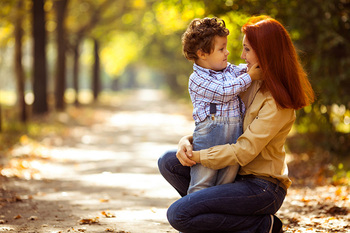 Многим из нас научиться разрешать проще, чем научиться правильно запрещать. Одним не хочется выглядеть тиранами, другие против давления на детей родительским авторитетом, третьи просто перекладывают «строгую» часть воспитания на второго родителя. Некоторое время назад в моде был так называемый «японский подход» к воспитанию, следуя которому родители намеренно избегали запрещать ребенку, что бы то ни было до 5 лет. Большинство мам и пап, детям которых сейчас 13−15 лет, изрядно поэкспериментировав с разными воспитательными методиками, поголовно пришли к выводу: говорить ребенку «нет» необходимо. Не существует одной идеальной системы воспитания для всех, каждая семья сама решать, что разрешать и что запрещать ребенку. Например, для одних пускать ребенка к себе в постель – табу, для других семейная кровать, наоборот, часть домашнего уклада. К «плохим словам» в одних семьях относятся очень строго, в других – философски. Однако определенные ориентиры существуют.Нет, нельзя БИТЬ ДРУГИХ. Двухлетки легко огорчаются, играя рядом с другими детьми, и еще не имеют достаточного словарного запаса, чтобы выразить свои эмоции. Агрессивные проявления в этом возрасте нормальны, но это не значит, что взрослые не должны обращать на них внимания. Обязательно остановите ребенка, если он толкается, кусается или затевает драку с другими детьми. Не разрешайте вашему малышу бить или щипать вас и других взрослых. Не оставляйте без внимания жестокое обращение с котенком или собакой. Научить человека выражать чувства и эмоции цивилизованным способом – целая наука. Для начала просто спокойно и твердо остановите ручку малыша, затем, глядя ему в глаза, скажите: «Нельзя бить других». Научитесь сами и научите ребенка «выпускать пар», колотя подушку, черкая на листе бумаги или бросая камешки в пруд. Повторяйте снова и снова: «Люди не дерутся. Они договариваются». Нет смысла стыдить или обзывать ребенка − это не поможет ему справиться с инстинктами. Важно не читать нотации, а объяснять, приводить примеры из жизни, рассказывать истории и не забывать дать ребенку высказаться! Детская агрессия почти всегда говорит о том, что ребенку нужно больше внимания.Дети обязательно должны знать, что делать можно и чего делать нельзя, иначе им будет сложно справляться с бурей собственных импульсов и желаний. Что запрещать, что разрешать – в каждой семье решают по-своему. Но ориентиры все-таки существуют. Нет, нельзя БРАТЬ БЕЗ СПРОСА ЧУЖИЕ ВЕЩИ. В более широком смысле – нельзя распоряжаться тем, что принадлежит не тебе: отбирать силой игрушки у другого ребенка, пачкать и рвать чужую одежду, запихивать в рот в магазине продукты, которые взрослые еще не оплатили. Не стоит думать, что для ребенка недоступно понимание грани между своим и чужим. Спокойно и доброжелательно попросите вернуть вещь владельцу! Предлагайте поставить себя на место ребенка, чью любимую игрушку испортили. Объясняйте, что вы не можете присвоить чужой дом или машину, как бы они вам ни нравились, потому что взрослые, которые берут чужие вещи, оказываются в тюрьме. Важно говорить о таких серьезных вещах с ребенком с глазу на глаз, в спокойной обстановке, а не отчитывать его публично в песочнице. Нет, нельзя НЕ ЗДОРОВАТЬСЯ. Объясняйте малышу, что не отвечать на слова приветствия и прощания – грубо. Пусть ребенок как можно раньше познакомится с понятиями«вежливый человек», «знак уважения». Говорите о сложных вещах даже с маленьким ребенком: возможно, вам только кажется, что он вас не понимает. Самый эффективный метод – личный пример, поэтому не забывайте пожелать малышу доброго утра, извиниться, если поступили несправедливо, поблагодарить за помощь. Некоторым детям трудно преодолеть застенчивость, другие предпочитают упрямо делать вид, что никого, кроме членов семьи, не замечают. Одним детям легче усвоить социальные навыки, другим сложнее, но учить надо и тех и других!НЕТ, нельзя ДАЛЕКО УХОДИТЬ ОТ МАМЫ. Для дошкольника это главное правило безопасности. Настаивайте, чтобы малыш спрашивал разрешения, прежде чем куда-то пойти. На прогулке, особенно в новом месте, определите, куда ребенок может пойти и куда он не должен уходить без вас. Убедитесь, что малыш вас понял. 